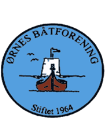 REFERAT FRA STYREMØTE Til stede: Leif G, Torbjørn, Tommy, Einar, Sverre, Meldt frafall: HugoTIDSPUNKT: Onsdag 13.09.23 STED:	      BåthusetSak 25-23: Godkjenning av referatGodkjentSak 26-23: Orientering fra: • Husleder:Vakt ordningen i sommer har fungert veldig bra.Informasjon om hvilke søppelbokser som skal tømmes av vakt skal bli bedre neste år. • Kasserer:Skade oppgjøret på brygge 7 er snart ferdig de siste kravene blir sendt inn nå.Pr dags dato har foreningen 663 000,- på konto. • Havneleder:Vi venter på at jobben med fergeleie skal fortsette. • Leder:Avgjørelsen om det skal avvikles båtmesse i 2024 må avgjøres snarest.Sak 27-23: Forslag til ny dugnad på høst/ vinter og vår/ sommer:Dugnad planlegges og blir informert om på FBSak 28-23: Hva må gjøres frem til årsmøtet i februar 2024:Leder oppfordret representantene til styre om å starte forberedelsene til årsmøte.EVENTUELT:Møteplan:18.10.2315.11.2306.12.2310.01.2431.01.24Årsmøte blir avviklet 14.02.24Referent:Tommy Olsen